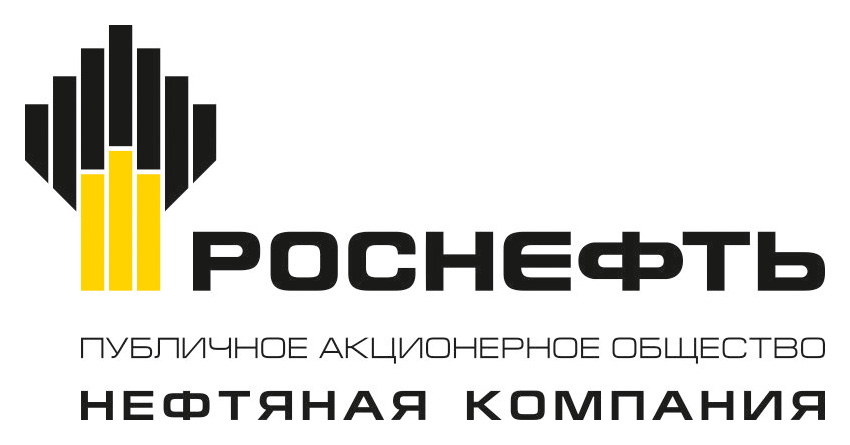 ПЕРЕЧЕНЬ ВЗАИМОЗАВИСИМЫХ ЛИЦ ГРУППЫ ПАО «НК «РОСНЕФТЬ» № П2-08 Р-0019ВЕРСИЯ 3.00МОСКВА2018* - иностранное юридическое лицо;** - применимо только для ПАО «НК «Роснефть» и Обществ Группы, в которых ПАО «НК «Роснефть» напрямую владеет более 49, 99999999% уставного капитала.Примечания:1) В настоящий перечень включаются организации, соответствующие условиям, предусмотренным статьей 105.1 Налогового кодекса Российской Федерации.2) В случае если лицо, включенное в настоящий перечень, перестало соответствовать признакам взаимозависимого лица, закупки у такого лица осуществляются в соответствии с действующим законодательством РФ, принятыми во исполнение его нормативными правовыми актами и настоящим Положением. В случае если лицо, не включенное в настоящий перечень, стало соответствовать признакам взаимозависимого лица, закупки у такого лица осуществляются в соответствии с действующим законодательством РФ, принятыми во исполнение его нормативными правовыми актами и настоящим Положением до внесения соответствующих изменений в настоящее Положение.ПРИЛОЖЕНИЕ 1К ПОЛОЖЕНИЮ КОМПАНИИ «О ЗАКУПКЕ ТОВАРОВ, РАБОТ, УСЛУГ»ПЕРЕЧЕНЬ ВЗАИМОЗАВИСИМЫХ ЛИЦ ГРУППЫ ПАО «НК «РОСНЕФТЬ» № п/пНаименованиеИННОбоснование для включения1ПАО "НК "Роснефть"7706107510 -2ООО "РН-Северная нефть"1106019518ст.105.1 НК РФ, п.2, пп. 33ООО "РН-Юганскнефтегаз"8604035473ст.105.1 НК РФ, п.2, пп. 34ООО "РН-Краснодарнефтегаз"2309095298ст.105.1 НК РФ, п.2, пп. 35ООО "РН-Пурнефтегаз"8913006455ст.105.1 НК РФ, п.2, пп. 36ООО "РН-Ставропольнефтегаз"2614019198ст.105.1 НК РФ, п.2, пп. 37ООО "РН-Сахалинморнефтегаз"6501163102ст.105.1 НК РФ, п.2, пп. 38ПАО "НК "Роснефть"-Дагнефть"0541000600ст.105.1 НК РФ, п.2, пп. 39ОАО "Грознефтегаз"2020003571ст.105.1 НК РФ, п.2, пп. 310АО "Дагнефтегаз"0515012247ст.105.1 НК РФ, п.2, пп. 311АО "ВЧНГ"3808079367ст.105.1 НК РФ, п.2, пп. 312АО "Ванкорнефть"2437261631ст.105.1 НК РФ, п.2, пп. 313ООО "РН-Туапсинский НПЗ" 2365004375ст.105.1 НК РФ, п.2, пп. 314ООО "РН-Комсомольский НПЗ"2703032881ст.105.1 НК РФ, п.2, пп. 315ООО "РН-Переработка"2524124600ст.105.1 НК РФ, п.2, пп. 316ПАО "НК "Роснефть" - МЗ "Нефтепродукт"7720065580ст.105.1 НК РФ, п.2, пп. 317ООО "РН-Морской терминал Находка"2508070844ст.105.1 НК РФ, п.2, пп. 318ООО "РН-Архангельскнефтепродукт"2921009226ст.105.1 НК РФ, п.2, пп. 319ООО "РН-Морской терминал Туапсе"2365004417ст.105.1 НК РФ, п.2, пп. 320ООО "РН-ВНП"2723049957ст.105.1 НК РФ, п.2, пп. 321АО "НК "Роснефть"-Ставрополье"2636035027ст.105.1 НК РФ, п.2, пп. 322ООО "РН-Бункер"7705839398ст.105.1 НК РФ, п.2, пп. 323ООО "РН-Красноярскнефтепродукт"2464204689ст.105.1 НК РФ, п.2, пп. 324ООО "РН-Новосибирскнефтепродукт"5402496638ст.105.1 НК РФ, п.2, пп. 325ООО "РН-Чеченнефтепродукт"2013433358ст.105.1 НК РФ, п.2, пп. 326ООО "РН-Аэро"7705843041ст.105.1 НК РФ, п.2, пп. 327ООО "Пурсатком"8913000189ст.105.1 НК РФ, п.2, пп. 328ЗАО "Росшельф"2902011879ст.105.1 НК РФ, п.2, пп. 329ООО "Санаторий "Минеральный"2325016254ст.105.1 НК РФ, п.2, пп. 330ООО "Санаторий "Нефтяник Кубани"2301048899ст.105.1 НК РФ, п.2, пп. 331ООО "РН-Разведка и добыча"2322026840ст.105.1 НК РФ, п.2, пп. 332ООО "Туапсенефтепродукт-санаторий "Смена"2355016340ст.105.1 НК РФ, п.2, пп. 333АО "ВНХК"2508058205ст.105.1 НК РФ, п.2, пп. 334ООО "РН-Трейд"7804303914ст.105.1 НК РФ, п.2, пп. 335ПАО "НК "Роснефть"-Кубаньнефтепродукт"2309003018ст.105.1 НК РФ, п.2, пп. 336ПАО "НК "Роснефть"-КБТК"0700000373ст.105.1 НК РФ, п.2, пп. 337ПАО "НК "Роснефть"-Курганнефтепродукт"4500000013ст.105.1 НК РФ, п.2, пп. 338ПАО "НК "Роснефть"-Карачаево-Черкесскнефтепродукт"0901021415ст.105.1 НК РФ, п.2, пп. 339ПАО "НК "Роснефть"-Смоленскнефтепродукт"6730017336ст.105.1 НК РФ, п.2, пп. 340ПАО "НК "Роснефть"-Алтайнефтепродукт"2225007351ст.105.1 НК РФ, п.2, пп. 341ПАО "НК "Роснефть"-Ямалнефтепродукт"8901001325ст.105.1 НК РФ, п.2, пп. 342ПАО "НК "Роснефть"-Мурманскнефтепродукт"5193102164ст.105.1 НК РФ, п.2, пп. 343ОАО "НК "Роснефть"-Артаг"1500000177ст.105.1 НК РФ, п.2, пп. 344ООО "Ю-Кубань"2301035219ст.105.1 НК РФ, п.2, пп. 345ООО "РН-Эксплорейшн"7706230432ст.105.1 НК РФ, п.2, пп. 346ООО "ННК"7705858739ст.105.1 НК РФ, п.2, пп. 347Банк "ВБРР" (АО)7736153344ст.105.1 НК РФ, п.2, пп. 348АО "РН-Шельф-Дальний Восток"6501094191ст.105.1 НК РФ, п.2, пп. 349ООО "РН-Коммерция"7706238400ст.105.1 НК РФ, п.2, пп. 350АО "РН-Астра"7706206983ст.105.1 НК РФ, п.2, пп. 351ООО "РН-Шельф-Арктика"7706584456ст.105.1 НК РФ, п.2, пп. 352ООО "РН-Актив"7706584449ст.105.1 НК РФ, п.2, пп. 353ОАО "Роснефть-Сахалин"6506006390ст.105.1 НК РФ, п.2, пп. 354ООО "РН-Бурение"7706613770ст.105.1 НК РФ, п.2, пп. 355ООО "РН-Сервис"7706660065ст.105.1 НК РФ, п.2, пп. 356ООО "РН-Пожарная безопасность"6316130984ст.105.1 НК РФ, п.2, пп. 357АО "РН-Мамонтово"8612008064ст.105.1 НК РФ, п.2, пп. 358ООО "РН-Информ"7725624249ст.105.1 НК РФ, п.2, пп. 359АО "Роснефтефлот"6501096047ст.105.1 НК РФ, п.2, пп. 360ООО "ТК-БА"7706645772ст.105.1 НК РФ, п.2, пп. 361ООО "РН-СахалинНИПИморнефть"6501156659ст.105.1 НК РФ, п.2, пп. 362ООО "РН-УфаНИПИнефть"0278111264ст.105.1 НК РФ, п.2, пп. 363ООО "НК "Роснефть"-НТЦ"2310095895ст.105.1 НК РФ, п.2, пп. 364ООО "РН-КрасноярскНИПИнефть"2465214545ст.105.1 НК РФ, п.2, пп. 365ООО "РН-Учет"7705853829ст.105.1 НК РФ, п.2, пп. 366ООО "РН-Строй"7705853811ст.105.1 НК РФ, п.2, пп. 367ООО "Кынско-Часельское нефтегаз"7705856587ст.105.1 НК РФ, п.2, пп. 368АО "Сахалинморнефтегаз-Шельф"6506006431ст.105.1 НК РФ, п.2, пп. 369АО "Охинская ТЭЦ"6506000623ст.105.1 НК РФ, п.2, пп. 370ООО "Восток-Энерджи" 7706637500ст.105.1 НК РФ, п.2, пп. 371ООО ЧОП "РН-Охрана"7708105476ст.105.1 НК РФ, п.2, пп. 372ООО "КНПЗ-Сервис"2703017428ст.105.1 НК РФ, п.2, пп. 373ООО "ЮНГ-Сервис"8604035272ст.105.1 НК РФ, п.2, пп. 374ООО "НПЭ"2308081623ст.105.1 НК РФ, п.2, пп. 375ООО "КНГ-Питание Сервис"2349026445ст.105.1 НК РФ, п.2, пп. 376ЗАО "Капитальный ремонт скважин"1834026449ст.105.1 НК РФ, п.2, пп. 377ООО "Пурнефтепереработка"8913008332ст.105.1 НК РФ, п.2, пп. 378ООО "ЮНГ-Нефтехимсервис"8604035459ст.105.1 НК РФ, п.2, пп. 379ООО "РН-Снабжение-Нефтеюганск"8604035265ст.105.1 НК РФ, п.2, пп. 380АО "НГТ-Энергия"2349017673ст.105.1 НК РФ, п.2, пп. 381ООО "РН-Каспмор"7706258741ст.105.1 НК РФ, п.2, пп. 382ООО "Нефть-Актив"7725594298ст.105.1 НК РФ, п.2, пп. 383ООО "Нефтепромлизинг"7725594308ст.105.1 НК РФ, п.2, пп. 384АО "КНГ-Машзаводсервис"2348007263ст.105.1 НК РФ, п.2, пп. 385ООО "РН-Трейдинг"7842354941ст.105.1 НК РФ, п.2, пп. 386ООО "ТЭСКО"2309074227ст.105.1 НК РФ, п.2, пп. 387ОАО "СМНМ"6506000447ст.105.1 НК РФ, п.2, пп. 388АО "Харбижин"0721006626ст.105.1 НК РФ, п.2, пп. 389АО "Экспонефть"5190500086ст.105.1 НК РФ, п.2, пп. 390ООО "Камчатнефтегаз"6501160091ст.105.1 НК РФ, п.2, пп. 391ООО "Энергонефть Томск"7022010799ст.105.1 НК РФ, п.2, пп. 392ООО "РН-Развитие"7706645719ст.105.1 НК РФ, п.2, пп. 393ООО "ЮКОРТ"8619007581ст.105.1 НК РФ, п.2, пп. 394ООО "МА "Шельф-Флот"6501144276ст.105.1 НК РФ, п.2, пп. 395ООО "Стрежевское ДРСУ"7022009144ст.105.1 НК РФ, п.2, пп. 396ООО "ПНГ-ОРС"8913008195ст.105.1 НК РФ, п.2, пп. 397ООО "Усинск-Снабсервис"1106022768ст.105.1 НК РФ, п.2, пп. 398ООО "Усинский коммунальный сервис"1106022800ст.105.1 НК РФ, п.2, пп. 399ООО "ПНГ-Коммунальный сервис"8913008220ст.105.1 НК РФ, п.2, пп. 3100ООО "РН-Шельф-Юг"7706503418ст.105.1 НК РФ, п.2, пп. 3101ООО "ПНГ-Склад"8911023102ст.105.1 НК РФ, п.2, пп. 3102ООО "Сахалин-Склад"6506011431ст.105.1 НК РФ, п.2, пп. 3103ООО "НТС"1834028894ст.105.1 НК РФ, п.2, пп. 3104ЗАО "ИННЦ"1831100768ст.105.1 НК РФ, п.2, пп. 3105ООО "Альциона"6315551940ст.105.1 НК РФ, п.2, пп. 3106ООО "Ванкорское УТТ"2460207512ст.105.1 НК РФ, п.2, пп. 3107ООО ЧОП "РН-Охрана-Уфа"2225091378ст.105.1 НК РФ, п.2, пп. 3108ООО ЧОП "РН-Охрана-Ангарск"3801090530ст.105.1 НК РФ, п.2, пп. 3109ООО ЧОП "РН-Охрана-Ванкор"2437003084ст.105.1 НК РФ, п.2, пп. 3110ООО ЧОП "РН-Охрана-Приморье"2508084318ст.105.1 НК РФ, п.2, пп. 3111ООО ЧОП "РН-Охрана-Самара"6315604141ст.105.1 НК РФ, п.2, пп. 3112ООО ЧОП "РН-Охрана-Сахалин"6501094699ст.105.1 НК РФ, п.2, пп. 3113ООО ЧОП "РН-Охрана-СК"2614018765ст.105.1 НК РФ, п.2, пп. 3114ООО ЧОП "РН-Охрана-Смоленск"6731070540ст.105.1 НК РФ, п.2, пп. 3115ООО ЧОП "РН-Охрана-Тамбов"6829046343ст.105.1 НК РФ, п.2, пп. 3116ООО ЧОП "РН-Охрана-Томск"7017186941ст.105.1 НК РФ, п.2, пп. 3117ООО ЧОП "РН-Охрана-Усинск"1106023112ст.105.1 НК РФ, п.2, пп. 3118ООО ЧОП "РН-Охрана-Югра"8604034631ст.105.1 НК РФ, п.2, пп. 3119ООО ЧОП "РН-Охрана-Краснодар"2310033627ст.105.1 НК РФ, п.2, пп. 3120ООО "Самарский ИТЦ"6315544654ст.105.1 НК РФ, п.2, пп. 3121ООО "РН-Сервис-Экология"6372005553ст.105.1 НК РФ, п.2, пп. 3122ООО "РН-Ремонт НПО"6340006106ст.105.1 НК РФ, п.2, пп. 3123АО "Элвари Нефтегаз"6501143635ст.105.1 НК РФ, п.2, пп. 3124ООО "ОЙЛ-ТЕЛЕКОМ"1831087806ст.105.1 НК РФ, п.2, пп. 3125ООО "Удмуртэнергонефть"1834028862ст.105.1 НК РФ, п.2, пп. 3126АО "Манойл"8619001131ст.105.1 НК РФ, п.2, пп. 3127АО "Самаранефтегаз"6315229162ст.105.1 НК РФ, п.2, пп. 3128ООО "РН-Карт"7743529527ст.105.1 НК РФ, п.2, пп. 3129АО "Востсибнефтегаз"7710007910ст.105.1 НК РФ, п.2, пп. 3130АО "АНПЗ ВНК"2443000518ст.105.1 НК РФ, п.2, пп. 3131АО "НК НПЗ"6330000553ст.105.1 НК РФ, п.2, пп. 3132АО "КНПЗ"6314006396ст.105.1 НК РФ, п.2, пп. 3133ПАО "Гермес-Москва"7729060762ст.105.1 НК РФ, п.2, пп. 3134АО "РН-Тверь"6905035353ст.105.1 НК РФ, п.2, пп. 3135АО "СНПЗ"6325004584ст.105.1 НК РФ, п.2, пп. 3136ООО "РН-Авиазаправочный комплекс"7705579326ст.105.1 НК РФ, п.2, пп. 3137ООО "Стрежевской НПЗ"7022010012ст.105.1 НК РФ, п.2, пп. 3138ООО "РН-Битум"4014003383ст.105.1 НК РФ, п.2, пп. 3139ООО "Сервисный центр"6330023159ст.105.1 НК РФ, п.2, пп. 3140ООО "РН-Аэро Красноярск"7705561103ст.105.1 НК РФ, п.2, пп. 3141ООО "РН-Волгоград"3460017993ст.105.1 НК РФ, п.2, пп. 3142АО НПФ "Геофит" ВНК7018002241ст.105.1 НК РФ, п.2, пп. 3143ООО "Имущество-Сервис-Стрежевой"7022012323ст.105.1 НК РФ, п.2, пп. 3144АО "АНХК"3801009466ст.105.1 НК РФ, п.2, пп. 3145АО "АЗП"3801046700ст.105.1 НК РФ, п.2, пп. 3146ПАО "БНП"0323031768ст.105.1 НК РФ, п.2, пп. 3147АО "Иркутскнефтепродукт"3800000742ст.105.1 НК РФ, п.2, пп. 3148АО "Томскнефтепродукт" ВНК7017004060ст.105.1 НК РФ, п.2, пп. 3149АО "Хакаснефтепродукт ВНК"1900000333ст.105.1 НК РФ, п.2, пп. 3150АО "Самаранефтепродукт"6317019121ст.105.1 НК РФ, п.2, пп. 3151АО "Белгороднефтепродукт"3123001345ст.105.1 НК РФ, п.2, пп. 3152ООО "ЭПУ-Сервис"7022009232ст.105.1 НК РФ, п.2, пп. 3153ООО "МНУ"7022009112ст.105.1 НК РФ, п.2, пп. 3154АО "ТНГФ" ВНК7022000960ст.105.1 НК РФ, п.2, пп. 3155ПАО СНГЕО6315230513ст.105.1 НК РФ, п.2, пп. 3156АО "Брянскнефтепродукт"3201000493ст.105.1 НК РФ, п.2, пп. 3157АО "Воронежнефтепродукт"3664002554ст.105.1 НК РФ, п.2, пп. 3158АО "Липецкнефтепродукт"4822000201ст.105.1 НК РФ, п.2, пп. 3159АО "Орелнефтепродукт"5752007636ст.105.1 НК РФ, п.2, пп. 3160АО "Тамбовнефтепродукт"6831004608ст.105.1 НК РФ, п.2, пп. 3161АО "Пензанефтепродукт"5800000016ст.105.1 НК РФ, п.2, пп. 3162АО "Ульяновскнефтепродукт"7300000036ст.105.1 НК РФ, п.2, пп. 3163АО "РН-Москва"7706091500ст.105.1 НК РФ, п.2, пп. 3164ООО "РН-Снабжение-Самара"6315576582ст.105.1 НК РФ, п.2, пп. 3165ООО "Венинефть"6501162162ст.105.1 НК РФ, п.2, пп. 3166ОАО "Удмуртнефть"1831034040ст.105.1 НК РФ, п.2, пп. 3167ООО "Аутсорсинг"7022009881ст.105.1 НК РФ, п.2, пп. 3168АО "ВОСТСИБМАШ"3801046683ст.105.1 НК РФ, п.2, пп. 3169АО "Томскнефть" ВНК7022000310ст.105.1 НК РФ, п.2, пп. 3170ООО "ЦДС"7017050524ст.105.1 НК РФ, п.2, пп. 3171ОАО "ТомскНИПИнефть"7021049088ст.105.1 НК РФ, п.2, пп. 3172ЗАО "Васюган"7022009257ст.105.1 НК РФ, п.2, пп. 3173ООО "Крон"7021055814ст.105.1 НК РФ, п.2, пп. 3174ЗАО "Удмуртнефть-Бурение"1834021289ст.105.1 НК РФ, п.2, пп. 3175АО СПНУ "Роснефть-Термнефть"0106000152ст.105.1 НК РФ, п.2, пп. 3176АО "ПРОМЛИЗИНГ"7735077820ст.105.1 НК РФ, п.2, пп. 3177ООО "Технологический транспорт"1840044615ст.105.1 НК РФ, п.2, пп. 3178ЗАО "Красноярскгеофизика"2452018617ст.105.1 НК РФ, п.2, пп. 3179АО "Отрадненский ГПЗ"6340005960ст.105.1 НК РФ, п.2, пп. 3180ООО "ЦИТ"7022010816ст.105.1 НК РФ, п.2, пп. 3181АО "АЗКиОС"3801046676ст.105.1 НК РФ, п.2, пп. 3182АО "СНХА"6330000560ст.105.1 НК РФ, п.2, пп. 3183ООО "СКАН"2443017751ст.105.1 НК РФ, п.2, пп. 3184ООО "База отдыха "Энхалук"0326010967ст.105.1 НК РФ, п.2, пп. 3185ПАО "АЗС-СЕРВИС"6314002377ст.105.1 НК РФ, п.2, пп. 3186ООО "Алнасмаш"7736236209ст.105.1 НК РФ, п.2, пп. 3187ООО "Алнасмашсервис"7736237516ст.105.1 НК РФ, п.2, пп. 3188АО "НПСС"0814117128ст.105.1 НК РФ, п.2, пп. 3189АО "НГПЗ"6377005317ст.105.1 НК РФ, п.2, пп. 3190ООО "НЗМП"6330017363ст.105.1 НК РФ, п.2, пп. 3191ООО "Отель Веста"6330017701ст.105.1 НК РФ, п.2, пп. 3192ООО "СОК "Здоровье"6330017902ст.105.1 НК РФ, п.2, пп. 3193АО "РН-Ростовнефтепродукт"6165029228ст.105.1 НК РФ, п.2, пп. 3194ООО "РМЗ"6330016850ст.105.1 НК РФ, п.2, пп. 3195АО "АНХРС"3801046690ст.105.1 НК РФ, п.2, пп. 3196ООО "Офис"6330017035ст.105.1 НК РФ, п.2, пп. 3197ООО "Самаранефтегаз-Сервис"6316101817ст.105.1 НК РФ, п.2, пп. 3198ООО "Юг-Терминал"2321012192ст.105.1 НК РФ, п.2, пп. 3199ЗАО "ТПГ"7006003385ст.105.1 НК РФ, п.2, пп. 3200ООО "Удмуртнефть-Снабжение"1834028887ст.105.1 НК РФ, п.2, пп. 3201ПАО "Самаранефтехимпроект"6316012356ст.105.1 НК РФ, п.2, пп. 3202ООО "СамараНИПИнефть"6316058992ст.105.1 НК РФ, п.2, пп. 3203ПАО "СвНИИНП"6330000352ст.105.1 НК РФ, п.2, пп. 3204ООО "Механик"1834028848ст.105.1 НК РФ, п.2, пп. 3205АО "АНХП"3801000449ст.105.1 НК РФ, п.2, пп. 3206ООО "Инвест-М-ком"4014002911ст.105.1 НК РФ, п.2, пп. 3207АО "Финанс-М-ком"1326178432ст.105.1 НК РФ, п.2, пп. 3208ООО "Дуома"6315551901ст.105.1 НК РФ, п.2, пп. 3209ООО "Юг-Миниоил"2321012160ст.105.1 НК РФ, п.2, пп. 3210АО "ВСТК"3811050093ст.105.1 НК РФ, п.2, пп. 3211АО "Инзернефть"6452027577ст.105.1 НК РФ, п.2, пп. 3212ООО "Кинельский склад"6315549317ст.105.1 НК РФ, п.2, пп. 3213ООО "Каспийская нефтяная компания"3015053515ст.105.1 НК РФ, п.2, пп. 3214АО "РН-Транс"6330017677ст.105.1 НК РФ, п.2, пп. 3215ООО "НЗК"6330016835ст.105.1 НК РФ, п.2, пп. 3216ЗАО "Каспий-1"0541021689ст.105.1 НК РФ, п.2, пп. 3217ООО "НТ "Белокаменка"5190120165ст.105.1 НК РФ, п.2, пп. 3218ООО "ДальСатКом"6501104330ст.105.1 НК РФ, п.2, пп. 3219ООО "Паркер СМНГ Дриллинг"6513006168ст.105.1 НК РФ, п.2, пп. 3220ООО "НК "Приазовнефть"2312099856ст.105.1 НК РФ, п.2, пп. 3221АО "ЭКЗА"6311032158ст.105.1 НК РФ, п.2, пп. 3222ООО ИК "СИБИНТЕК"7708119944ст.105.1 НК РФ, п.2, пп. 3223ПАО "Нефтемаркет"7535002680ст.105.1 НК РФ, п.2, пп. 3224ОАО "Енисейгеофизика"2447000029ст.105.1 НК РФ, п.2, пп. 3225ООО "Томскнефть-Сервис"7022013599ст.105.1 НК РФ, п.2, пп. 3226ООО "СНГТ"6501203041ст.105.1 НК РФ, п.2, пп. 3227ООО "КрасГеоНАЦ"2466083119ст.105.1 НК РФ, п.2, пп. 3228ООО "РН-Аэрокрафт"7706734415ст.105.1 НК РФ, п.2, пп. 3229ООО "РН-Ингушнефтепродукт"0603285282ст.105.1 НК РФ, п.2, пп. 3230ООО "РН-Иностранные инвестиции"7705932990ст.105.1 НК РФ, п.2, пп. 3231ООО "РН-Иностранные проекты"7705933009ст.105.1 НК РФ, п.2, пп. 3232ООО "РН-Драгмет"7717687510ст.105.1 НК РФ, п.2, пп. 3233ОАО "РН "Ингушнефть"0601008540ст.105.1 НК РФ, п.2, пп. 3234ООО "ЦПБ-С"7022017794ст.105.1 НК РФ, п.2, пп. 3235ООО "Арктический Научный Центр"7842462369ст.105.1 НК РФ, п.2, пп. 3236ООО "ПХК ЦСКА"7703570430ст.105.1 НК РФ, п.2, пп. 3237ООО ПНЦ "Биосфера"2318039349ст.105.1 НК РФ, п.2, пп. 3238ООО "АрктикПроминвест"7703673098ст.105.1 НК РФ, п.2, пп. 3239АО "Арктикшельфнефтегаз"5190412432ст.105.1 НК РФ, п.2, пп. 3240ООО "ЦИР"7736563647ст.105.1 НК РФ, п.2, пп. 3241ООО "Ермак Нефтегаз"6501244577ст.105.1 НК РФ, п.2, пп. 3242ООО "Харампурнефтегаз"7536125117ст.105.1 НК РФ, п.2, пп. 3243ООО "РН-Региональные продажи"2540178987ст.105.1 НК РФ, п.2, пп. 3244ООО "СКН"4101150169ст.105.1 НК РФ, п.2, пп. 3245ООО "Таас-Юрях Нефтегазодобыча"1433015633ст.105.1 НК РФ, п.2, пп. 3246АО "РН-Влакра"7725636702ст.105.1 НК РФ, п.2, пп. 3247ООО "Реестр-РН"7705397301ст.105.1 НК РФ, п.2, пп. 3248ЗАО "Авиационно-топливная компания"7729689568ст.105.1 НК РФ, п.2, пп. 3249ЗАО "ТЗС"7732538030ст.105.1 НК РФ, п.2, пп. 3250ООО "Полярный терминал"5190185540ст.105.1 НК РФ, п.2, пп. 3251ООО "РН-ГАЗ"8911018906ст.105.1 НК РФ, п.2, пп. 3252ЗАО "Пургаз"8913000816ст.105.1 НК РФ, п.2, пп. 3253АО "Братскэкогаз"3803101611ст.105.1 НК РФ, п.2, пп. 3254АО "Регионгаз-инвест"6659075136ст.105.1 НК РФ, п.2, пп. 3255АО "Уралсевергаз"6604008860ст.105.1 НК РФ, п.2, пп. 3256АО "РЦ Урала"6659190330ст.105.1 НК РФ, п.2, пп. 3257АО "Сибнефтегаз"8904005920ст.105.1 НК РФ, п.2, пп. 3258ООО "ОВИТ"7727568649ст.105.1 НК РФ, п.2, пп. 3259ПАО "Оренбургнефть"5612002469ст.105.1 НК РФ, п.2, пп. 3260ООО "Северо-Варьеганское"8603157278ст.105.1 НК РФ, п.2, пп. 3261ПАО "Рязаньнефтепродукт"6227004160ст.105.1 НК РФ, п.2, пп. 3262ПАО "Калуганефтепродукт"4029001011ст.105.1 НК РФ, п.2, пп. 3263АО "Карелиянефтепродукт"1001011293ст.105.1 НК РФ, п.2, пп. 3264ООО "РН-Черноземье"4629046705ст.105.1 НК РФ, п.2, пп. 3265АО "ЕЭСнК"7727232575ст.105.1 НК РФ, п.2, пп. 3266ООО "Тагульское"2464051552ст.105.1 НК РФ, п.2, пп. 3267ООО "РН-Уватнефтегаз"7225003194ст.105.1 НК РФ, п.2, пп. 3268ПАО "Туланефтепродукт"7107036789ст.105.1 НК РФ, п.2, пп. 3269АО "РНПК"6227007322ст.105.1 НК РФ, п.2, пп. 3270АО "ПКЭК"7707126064ст.105.1 НК РФ, п.2, пп. 3271АО "Самотлорнефтегаз"8603089934ст.105.1 НК РФ, п.2, пп. 3272АО "РН-Столица"7705379133ст.105.1 НК РФ, п.2, пп. 3273ООО "РН-Снабжение"8603233401ст.105.1 НК РФ, п.2, пп. 3274ООО "РН-Югра"8603102328ст.105.1 НК РФ, п.2, пп. 3275ПАО "Варьеганнефтегаз"8609000160ст.105.1 НК РФ, п.2, пп. 3276ООО "РН-Маркетинг"5024031889ст.105.1 НК РФ, п.2, пп. 3277ООО "Трамонтана"7708188391ст.105.1 НК РФ, п.2, пп. 3278ООО "ННПО"8603087285ст.105.1 НК РФ, п.2, пп. 3279АО "ННП"8603089941ст.105.1 НК РФ, п.2, пп. 3280АО "ВЕКТОР-МОБИЛЬ"7732024958ст.105.1 НК РФ, п.2, пп. 3281АО "МТИ"7709096457ст.105.1 НК РФ, п.2, пп. 3282ООО "ДИНК-ИНВЕСТ"7730125647ст.105.1 НК РФ, п.2, пп. 3283ОАО "Нижневартовскнефть" или ОАО "НВН"8603026148ст.105.1 НК РФ, п.2, пп. 3284ОАО "Белозернефть"8603002852ст.105.1 НК РФ, п.2, пп. 3285АО "РН-Ярославль"7604138678ст.105.1 НК РФ, п.2, пп. 3286ПАО "Саратовнефтепродукт"6452034165ст.105.1 НК РФ, п.2, пп. 3287ООО "РН-Индастриз"7704736350ст.105.1 НК РФ, п.2, пп. 3288ООО "РН-Смазочные материалы"6227007682ст.105.1 НК РФ, п.2, пп. 3289ПАО "Саратовский НПЗ"6451114900ст.105.1 НК РФ, п.2, пп. 3290АО "РН-Няганьнефтегаз"8610010727ст.105.1 НК РФ, п.2, пп. 3291АО "Корпорация Югранефть"8603037291ст.105.1 НК РФ, п.2, пп. 3292ООО "ТБинформ"7705754948ст.105.1 НК РФ, п.2, пп. 3293АО "БАМ"7736159699ст.105.1 НК РФ, п.2, пп. 3294ООО "ТННЦ"7202157173ст.105.1 НК РФ, п.2, пп. 3295АО "Русско-Реченское"8910002614ст.105.1 НК РФ, п.2, пп. 3296АО "Рязнефтехимпродукт"6228007653ст.105.1 НК РФ, п.2, пп. 3297АО "РОСПАН ИНТЕРНЕШНЛ"7727004530ст.105.1 НК РФ, п.2, пп. 3298АО "РН Менеджмент"7705481874ст.105.1 НК РФ, п.2, пп. 3299ООО "Красноленинский НПЗ"8610011223ст.105.1 НК РФ, п.2, пп. 3300ЗАО "РЦСУ-Нижневартовск"8603103466ст.105.1 НК РФ, п.2, пп. 3301ПАО "РН-Западная Сибирь"8620003528ст.105.1 НК РФ, п.2, пп. 3302АО "РН-Медиа"7705350335ст.105.1 НК РФ, п.2, пп. 3303ООО "РТ Веста"5617004452ст.105.1 НК РФ, п.2, пп. 3304ООО "ТЗК-Актив"6672322200ст.105.1 НК РФ, п.2, пп. 3305АО "Самотлорнефть"8603032215ст.105.1 НК РФ, п.2, пп. 3306ОАО "Приобьнефть"8603014030ст.105.1 НК РФ, п.2, пп. 3307ООО "Западно-Никольское"7202138950ст.105.1 НК РФ, п.2, пп. 3308АО "Тюменнефтегаз"7202027216ст.105.1 НК РФ, п.2, пп. 3309ООО "УватСтройИнвест"7225003973ст.105.1 НК РФ, п.2, пп. 3310АО "РН-СпецСтрой"8610012900ст.105.1 НК РФ, п.2, пп. 3311АО "СЛ-Трейдинг"7225004328ст.105.1 НК РФ, п.2, пп. 3312АО "Куйбышева"5633003054ст.105.1 НК РФ, п.2, пп. 3313АО ТЗК "Кольцово"6672303279ст.105.1 НК РФ, п.2, пп. 3314АО "РН Холдинг"7225004092ст.105.1 НК РФ, п.2, пп. 3315АО "Сузун"8401005829ст.105.1 НК РФ, п.2, пп. 3316ООО "НУГК"7704671745ст.105.1 НК РФ, п.2, пп. 3317АО "Мессояханефтегаз"8910002621ст.105.1 НК РФ, п.2, пп. 3318ООО "РН-Аэро Шереметьево"5047109130ст.105.1 НК РФ, п.2, пп. 3319ЗАО "ТЗК Шереметьево"5047058580ст.105.1 НК РФ, п.2, пп. 3320ООО "Генерал Авиа"7702645725ст.105.1 НК РФ, п.2, пп. 3321ООО "БАТО"7706693215ст.105.1 НК РФ, п.2, пп. 3322ООО "Славнефть-Красноярскнефтегаз"2464036561ст.105.1 НК РФ, п.2, пп. 3323ООО "Реализация-Т"7705691310ст.105.1 НК РФ, п.2, пп. 3324ООО "Славнефть - НПЦ"6901005358ст.105.1 НК РФ, п.2, пп. 3325ООО "Мегион геология"8605022318ст.105.1 НК РФ, п.2, пп. 3326ООО "Инвест-Ойл"5029065916ст.105.1 НК РФ, п.2, пп. 3327ЗАО "Медиатек"7709056609ст.105.1 НК РФ, п.2, пп. 3328ОАО "ОНГГ"8602016394ст.105.1 НК РФ, п.2, пп. 3329ОАО "Славнефть-ЯНОС"7601001107ст.105.1 НК РФ, п.2, пп. 3330ОАО "СН-МНГГ"8605005954ст.105.1 НК РФ, п.2, пп. 3331ОАО "СН-МНГ"8605003932ст.105.1 НК РФ, п.2, пп. 3332ПАО "НГК "Славнефть"7707017509ст.105.1 НК РФ, п.2, пп. 3333АО "Нижневартовская ГРЭС"8620018330ст.105.1 НК РФ, п.2, пп. 3334ООО "Славнефть-Нижневартовск"8620012762ст.105.1 НК РФ, п.2, пп. 3335ООО "Северо-Асомкинское"8603183038ст.105.1 НК РФ, п.2, пп. 3336ЗАО "Обьнефтегеология"8617002901ст.105.1 НК РФ, п.2, пп. 3337АО "Управление отгрузок"7604203609ст.105.1 НК РФ, п.2, пп. 3338ООО "ЯНОС-Энерго"7604227166ст.105.1 НК РФ, п.2, пп. 3339ООО "МУБР"8605016650ст.105.1 НК РФ, п.2, пп. 3340ООО "МЭН"8605016890ст.105.1 НК РФ, п.2, пп. 3341АО "Славвест"7710659760ст.105.1 НК РФ, п.2, пп. 3342АО "ТЗК "Славнефть-Туношна"7627018793ст.105.1 НК РФ, п.2, пп. 3343АО "СН-ЦНП"7702052958ст.105.1 НК РФ, п.2, пп. 3344ООО "БНГРЭ"8801011908ст.105.1 НК РФ, п.2, пп. 3345ООО "Лесное озеро"2323022855ст.105.1 НК РФ, п.2, пп. 3346ООО "СОК "Атлант"7605020735ст.105.1 НК РФ, п.2, пп. 3347ООО "ЗОК "Березка"7621006079ст.105.1 НК РФ, п.2, пп. 3348ООО "СП "ЯНОС"7627025663ст.105.1 НК РФ, п.2, пп. 3349АО "Славнефть-Эстейт"7729383844ст.105.1 НК РФ, п.2, пп. 3350ООО ЧОП "РН-Охрана-Ямал"8913010010ст.105.1 НК РФ, п.2, пп. 3351ООО ЧОО "РН-Охрана-Ижевск"1831138306ст.105.1 НК РФ, п.2, пп. 3352ООО "Ленский нефтепровод"1414014480ст.105.1 НК РФ, п.2, пп. 3353АО "РН-Аэро Ростов-на-Дону"6166045712ст.105.1 НК РФ, п.2, пп. 3354АО "Белорусское УПНП и КРС"8603041837ст.105.1 НК РФ, п.2, пп. 3355АО "ИГиРГИ"7736619522ст.105.1 НК РФ, п.2, пп. 3356ООО "ПИУЦ "Сапфир"7802261673ст.105.1 НК РФ, п.2, пп. 3357ООО "РНЕ"7725260961ст.105.1 НК РФ, п.2, пп. 3358ООО "РН ГТК"7725261891ст.105.1 НК РФ, п.2, пп. 3359АО "ННК"6330017980ст.105.1 НК РФ, п.2, пп. 3360ООО ЧОП "РН-Охрана-Нижневартовск"8603214896ст.105.1 НК РФ, п.2, пп. 3361ООО "РН-Ресурс"7725270712ст.105.1 НК РФ, п.2, пп. 3362ООО "РН-Лояльность"7717287102ст.105.1 НК РФ, п.2, пп. 3363ЗАО "ОМОС-ТРЕЙД"7714627745ст.105.1 НК РФ, п.2, пп. 3364ЗАО "Исодима-финанс"7714622828ст.105.1 НК РФ, п.2, пп. 3365ООО "РН-ЦЭПиТР"7203344634ст.105.1 НК РФ, п.2, пп. 3366ООО "СМНМ"6506011858ст.105.1 НК РФ, п.2, пп. 3367ООО "Прайм Шиппинг Холдинг"6317106960ст.105.1 НК РФ, п.2, пп. 3368ООО "ЧОП "РН-Охрана-Рязань"6228040555ст.105.1 НК РФ, п.2, пп. 3369ООО "РН-ГРП"8609016058ст.105.1 НК РФ, п.2, пп. 3370ООО "ПРАЙМ ШИППИНГ"6317060306ст.105.1 НК РФ, п.2, пп. 3371ООО "ПБ Самара"6317068721ст.105.1 НК РФ, п.2, пп. 3372ООО "ПБ Самара III"6317093990ст.105.1 НК РФ, п.2, пп. 3373ООО "РН-Ведомственная охрана"7714359863ст.105.1 НК РФ, п.2, пп. 3374АО "82 СРЗ"5110002842ст.105.1 НК РФ, п.2, пп. 3375ООО "Завод УА Сапфир"5190056417ст.105.1 НК РФ, п.2, пп. 3376ООО "Завод СЭО Сапфир"2503032556ст.105.1 НК РФ, п.2, пп. 3377ООО "Завод ВРК Сапфир"2503032563ст.105.1 НК РФ, п.2, пп. 3378ООО "РН-Ванкор"2465142996ст.105.1 НК РФ, п.2, пп. 3379АО "СибНИИНП"7203001179ст.105.1 НК РФ, п.2, пп. 3380АО "ВНИКТИнефтехимоборудование"3442014492ст.105.1 НК РФ, п.2, пп. 3381АО "ВНИИ НП"7722001535ст.105.1 НК РФ, п.2, пп. 3382ОАО "ВНИПИнефть"7701007624ст.105.1 НК РФ, п.2, пп. 3383ОАО НПО "Буровая техника"7706028804ст.105.1 НК РФ, п.2, пп. 3384АО "ВОИГ и РГИ"6315657658ст.105.1 НК РФ, п.2, пп. 3385ПАО "Гипротюменнефтегаз"7202017289ст.105.1 НК РФ, п.2, пп. 3386ООО "ВестИнвест"7710708288ст.105.1 НК РФ, п.2, пп. 3387ООО "Стандарт"5638064597ст.105.1 НК РФ, п.2, пп. 3388ООО "Лещевское"6315007071ст.105.1 НК РФ, п.2, пп. 3389ООО "ИнвестАктив"7709948052ст.105.1 НК РФ, п.2, пп. 3390ООО "Инфраструктурные Проекты"9705073621ст.105.1 НК РФ, п.2, пп. 3391ООО "ПРОФИЛЬ"6901085272ст.105.1 НК РФ, п.2, пп. 3392ООО "Звезда Морские Технологии"2503033180ст.105.1 НК РФ, п.2, пп. 3393ООО "Звезда-Кеппель"7736275448ст.105.1 НК РФ, п.2, пп. 3394ООО "Адмиралтейская-8"7838058604ст.105.1 НК РФ, п.2, пп. 3395ООО "СИБИНТЕК- ЗВЕЗДА"7726381006ст.105.1 НК РФ, п.2, пп. 3396ПАО АНК "Башнефть"0274051582ст.105.1 НК РФ, п.2, пп. 3397ООО "Башнефть-ПЕТРОТЕСТ"0274161458ст.105.1 НК РФ, п.2, пп. 3398ООО "Башнефть-Инвест"0275904466ст.105.1 НК РФ, п.2, пп. 3399ООО "ВОСТОК НАО"2983009748ст.105.1 НК РФ, п.2, пп. 3400ООО "Башнефть-Розница"1831090630ст.105.1 НК РФ, п.2, пп. 3401АО "ОНК"7710902359ст.105.1 НК РФ, п.2, пп. 3402ООО "Туймазинское ГПП"0269034133ст.105.1 НК РФ, п.2, пп. 3403ООО "Соровскнефть"7202170632ст.105.1 НК РФ, п.2, пп. 3404ООО "Башнефть-Строй"0271006454ст.105.1 НК РФ, п.2, пп. 3405ПАО "Уфаоргсинтез"0277014204ст.105.1 НК РФ, п.2, пп. 3406ООО "Башнефть-Добыча"0277106840ст.105.1 НК РФ, п.2, пп. 3407ООО "Башнефть-Полюс"2983998001ст.105.1 НК РФ, п.2, пп. 3408ООО ГК "Башкортостан"0275033258ст.105.1 НК РФ, п.2, пп. 3409ООО "БашНИПИнефть"0278127289ст.105.1 НК РФ, п.2, пп. 3410ООО "Башнефть-Сервис НПЗ"0275075378ст.105.1 НК РФ, п.2, пп. 3411ООО "Энергосбытовая компания"0275075272ст.105.1 НК РФ, п.2, пп. 3412ООО "Башнефть-Информ"0245012250ст.105.1 НК РФ, п.2, пп. 3413ООО "Башнефть-Логистика"0264022409ст.105.1 НК РФ, п.2, пп. 3414ООО "БашнефтьАвтоТранс"0277110074ст.105.1 НК РФ, п.2, пп. 3415ООО "Башнефть-Сервис"0277059276ст.105.1 НК РФ, п.2, пп. 3416ООО "Шкаповское ГПП"0255017547ст.105.1 НК РФ, п.2, пп. 3417АО "НТ"Лавна"5190932801ст.105.1 НК РФ, п.2, пп. 3418АО "Таргин"0272901636ст.105.1 НК РФ, п.2, пп. 3419ООО "РН-Транспорт"0274089610ст.105.1 НК РФ, п.2, пп. 3420ООО "НИЦ Бурсервис"0277136330ст.105.1 НК РФ, п.2, пп. 3421ООО "СИБИНТЕК-СОФТ"7726398419ст.105.1 НК РФ, п.2, пп. 3422ООО "ТЗК Пулково"7810393786ст.105.1 НК РФ, п.2, пп. 3423АО "НК "Конданефть"7718890240ст.105.1 НК РФ, п.2, пп. 3424ООО "РН-Проекты"7737700342ст.105.1 НК РФ, п.2, пп. 3425ООО "РН-КондаХолдинг"7704839010ст.105.1 НК РФ, п.2, пп. 3426ООО "РН-Ендырнефтегаз"7704324702ст.105.1 НК РФ, п.2, пп. 3427ООО "БСТ"7703781914ст.105.1 НК РФ, п.2, пп. 3428ООО "РН-ЮганскГазПереработка"9705096058ст.105.1 НК РФ, п.2, пп. 3429ООО "РН-Капитал"2508130532ст.105.1 НК РФ, п.2, пп. 3430АКБ "ПЕРЕСВЕТ" (АО)7703074601ст.105.1 НК РФ, п.2, пп. 3431ООО "РН-СтройКонтроль"7706449111ст.105.1 НК РФ, п.2, пп. 3432ООО "Арт Авиа"7728852028ст.105.1 НК РФ, п.2, пп. 3433ООО "РН-Северо-Запад"7839087502ст.105.1 НК РФ, п.2, пп. 3434АО "ТОК"6501110189ст.105.1 НК РФ, п.2, пп. 3435АО "АЭРОПОРТ "КУБИНКА"5032185113ст.105.1 НК РФ, п.2, пп. 3436ООО "ВосходИнвест"7706423138ст.105.1 НК РФ, п.2, пп. 3437ООО "АТЦ "Кубинка"5032249141ст.105.1 НК РФ, п.2, пп. 3438ООО "ПЕРЕСВЕТ-ФИНАНС"7706447900ст.105.1 НК РФ, п.2, пп. 3439ООО "КапиталТайм"7706449312ст.105.1 НК РФ, п.2, пп. 3440ООО "РН-БГПП"5603045522ст.105.1 НК РФ, п.2, пп. 3441ООО "РН-БВК"7706450526ст.105.1 НК РФ, п.2, пп. 3442ООО "РН-Современные технологии"2304072191ст.105.1 НК РФ, п.2, пп. 3443ООО "АйЭмТи"7735532780ст.105.1 НК РФ, п.2, пп. 3444ООО "Снегирь Софт"9705064850ст.105.1 НК РФ, п.2, пп. 3445ООО ЧОП "РН-Охрана-Ханты-Мансийск"8601058916ст.105.1 НК РФ, п.2, пп. 3446ООО "РН-Большой Камень"2503034017ст.105.1 НК РФ, п.2, пп. 3447ООО "ЧеченБитум"2014016999ст.105.1 НК РФ, п.2, пп. 3448ООО "ИНВЕСТ-ТРЕЙДХАУС"7716799274ст.105.1 НК РФ, п.2, пп. 3449ООО "РН-Дальний Восток"2536311562ст.105.1 НК РФ, п.2, пп. 3450ООО "ППК"8904087225ст.105.1 НК РФ, п.2, пп. 3451ООО "РН-ГАЗ Оверсиз"7725497833ст.105.1 НК РФ, п.2, пп. 3452Energico Holdings Co. Limited*12111683Fст.105.1 НК РФ, п.2, пп. 3453ОсОО "Охранное детективное агентство "Mustang-Security" (Мустанг-Секьюрити)*02607201010038ст.105.1 НК РФ, п.2, пп. 3454GPC Trans Ltd.*-ст.105.1 НК РФ, п.2, пп. 3455Prime International Limited*995941101ст.105.1 НК РФ, п.2, пп. 3456Tuapsemorneftegaz SARL*20132405329ст.105.1 НК РФ, п.2, пп. 3457Tuapsemorneftegaz Holding SARL*20132402281ст.105.1 НК РФ, п.2, пп. 3458Karmorneftegaz SARL*20132405434ст.105.1 НК РФ, п.2, пп. 3459Karmorneftegaz Holding SARL*20132402338ст.105.1 НК РФ, п.2, пп. 3460Anismorneftegaz Holding SARL*20142410215ст.105.1 НК РФ, п.2, пп. 3461Anismorneftegaz SARL*20142411874ст.105.1 НК РФ, п.2, пп. 3462Lenmorneftegaz Holding SARL*20142410088ст.105.1 НК РФ, п.2, пп. 3463Lenmorneftegaz SARL*20142411890ст.105.1 НК РФ, п.2, пп. 3464Olmorneftegaz Holding SARL*20142410118ст.105.1 НК РФ, п.2, пп. 3465Olmorneftegaz SARL*20142411912ст.105.1 НК РФ, п.2, пп. 3466Sevchukmorneftegaz Holding SARL*20142410185ст.105.1 НК РФ, п.2, пп. 3467Sevchukmorneftegaz SARL*20142411947ст.105.1 НК РФ, п.2, пп. 3468Sevkarmorneftegaz Holding SARL*20142409934ст.105.1 НК РФ, п.2, пп. 3469Sevkarmorneftegaz SARL*20142411858ст.105.1 НК РФ, п.2, пп. 3470Centrchukmorneftegaz Holding SARL*20142410193ст.105.1 НК РФ, п.2, пп. 3471Centrchukmorneftegaz SARL*20142411971ст.105.1 НК РФ, п.2, пп. 3472Yuzhchukmorneftegaz Holding SARL*20142410355ст.105.1 НК РФ, п.2, пп. 3473Yuzhchukmorneftegaz SARL*20142412021ст.105.1 НК РФ, п.2, пп. 3474Perseymorneftegaz S.a r.l.*20132419370ст.105.1 НК РФ, п.2, пп. 3475Kashevarmorneftegaz S.a r.l.*20132419567ст.105.1 НК РФ, п.2, пп. 3476Magadanmorneftegaz S.a r.l.*20132419583ст.105.1 НК РФ, п.2, пп. 3477Lisyanskmorneftegaz S.a r.l.*20132419575ст.105.1 НК РФ, п.2, пп. 3478Fedynskmorneftegaz S.a r.l.*20132420794ст.105.1 НК РФ, п.2, пп. 3479Barentsmorneftegaz S.a r.l.*20132420700ст.105.1 НК РФ, п.2, пп. 3480Shatskmorneftegaz S.a r.l.*20132420808ст.105.1 НК РФ, п.2, пп. 3481ООО "РН КОММЕРС"*335001926594ст.105.1 НК РФ, п.2, пп. 3482Shelf Support Shiphold Limited*12090925Gст.105.1 НК РФ, п.2, пп. 3483АО "СТС"**7725808905ст.105.1 НК РФ, п.2, пп. 3484АО "30 СРЗ"**2512304968ст.105.1 НК РФ, п.2, пп. 3485АО "ДЦСС"**2536196045ст.105.1 НК РФ, п.2, пп. 3486АО "ЦСД"**2536210349ст.105.1 НК РФ, п.2, пп. 3487АО "179 СРЗ"**2725078713ст.105.1 НК РФ, п.2, пп. 3488АО "ВОСТОК-РАФФЛС"**2536229029ст.105.1 НК РФ, п.2, пп. 3489АО "СВРЦ"**4102009338ст.105.1 НК РФ, п.2, пп. 3490АО "92 СРЗ"**2537055230ст.105.1 НК РФ, п.2, пп. 3491ООО "Сервис-Восток"**2503019570ст.105.1 НК РФ, п.2, пп. 3492ООО "АСЗ-СПТБ"**2703006289ст.105.1 НК РФ, п.2, пп. 3493ООО ДПИ "Востокпроектверфь"**2536207610ст.105.1 НК РФ, п.2, пп. 3494АО "ДВЗ "Звезда"**2503026908ст.105.1 НК РФ, п.2, пп. 3495ЗАО "Зв. Ойл"**2503001540ст.105.1 НК РФ, п.2, пп. 3496ООО "ССК "Звезда"**2503032517ст.105.1 НК РФ, п.2, пп. 3497ООО "Звезда-Хёндэ"**2503033662ст.105.1 НК РФ, п.2, пп. 3